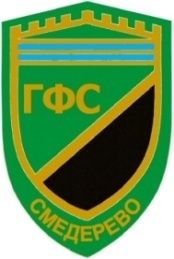 ГРАДСКИ ФУДБАЛСКИ САВЕЗ СМЕДЕРЕВОЂуре Даничића 6, Смедерево, телефон-факс: 026 4627061жирорачун: 150-2200310000946-87КБМБАНКА,СМЕДЕРЕВО             www.gfssmederevo.rsе-поштa :gfssmederevo@gmail.comЗ А Х Т Е В ЗА ЛИЦЕНЦИРАЊЕ ЛЕКАРА КЛУБАЗА ТАКМИЧАРСКУ 2023/24.ГОДИНУНАПОМЕНА: за лекара клуба може се ангажовати лице са завршеним медицинским факултетом. -Уз захтев обавезно приложити копију дипломе лекара о стеченом образовању, као и копију личне карте.-Све напред наведене документе убацујете у КОМЕТ систем, најкасније 7 дана пре почетка такмичења.у _______________________ , 			           Потпис лекара: дана __________ 2022. године 			__________________________                                                           								М.П.	Потпис овлашћеног лица клуба:							        ___________________________Име и презиме лекара:Фудбалски клуб:Степен такмичења:Место и година рођења:ЈМБГ:Стручна спрема:Факултет:Радно место:Адреса становања:Контакт телефони:Раније функције у фудбалу: